	                                 	                          Наталія ТАЛАХ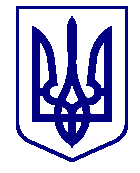 ВАРАСЬКА МІСЬКА РАДА____ сесія  VIII скликанняПРОЄКТ   Р І Ш Е Н Н Я(нова редакція від 16.10.2023)13.09.2023                                м.Вараш                 №2612-ПРР-VIII-7130З метою задоволення потреб громадян у доступних, якісних і безпечних перевезеннях, поліпшення якості надання послуг із пасажирських перевезень на території Вараської міської територіальної громади, підвищення рівня безпеки та якості обслуговування населення, у зв’язку із збільшенням кількості отримувачів допомоги, враховуючи численні звернення мешканців громади про надання допомоги на дороговартісне лікування та лист територіального центру соціального обслуговування (надання послуг) міста Вараш від 20.10.2023 №1-15/135 щодо повного використання коштів по заходу програми, для оптимізації виплати матеріальних грошових допомог, керуючись пунктом 22 частини першої статті 26, статтею 59 Закону України «Про місцеве самоврядування в Україні», за погодженням з постійними комісіями Вараської міської ради, Вараська міська рада В И Р І Ш И Л А:1. Внести зміни до Програми соціальної допомоги та підтримки мешканців Вараської міської територіальної громади на 2021-2023 роки №7100-ПР-3, затвердженої рішення Вараської міської ради від 15.12.2020 №37 (зі змінами), виклавши її в новій редакції (додається).	2. Визнати таким, що втратило чинність рішення Вараської міської ради від 07.06.2023 №1938-РР-VIII «Про внесення змін до Програми соціальної допомоги та підтримки мешканців Вараської міської територіальної громади на 2021-2023 роки №7100-ПР-01.	3. Контроль за виконанням цього рішення покласти на заступника міського голови з питань діяльності виконавчих органів ради відповідно до розподілу функціональних обов’язків, постійні комісії Вараської міської ради: з питань соціального захисту та охорони здоров’я (соціальна); з питань бюджету, фінансів, економічного розвитку та інвестиційної політики (бюджетна).Міський голова                                                                      Олександр МЕНЗУЛПро внесення змін до Програми соціальної допомоги та підтримки мешканців Вараської МТГ на 2021-2023 роки №7100-ПР-01    